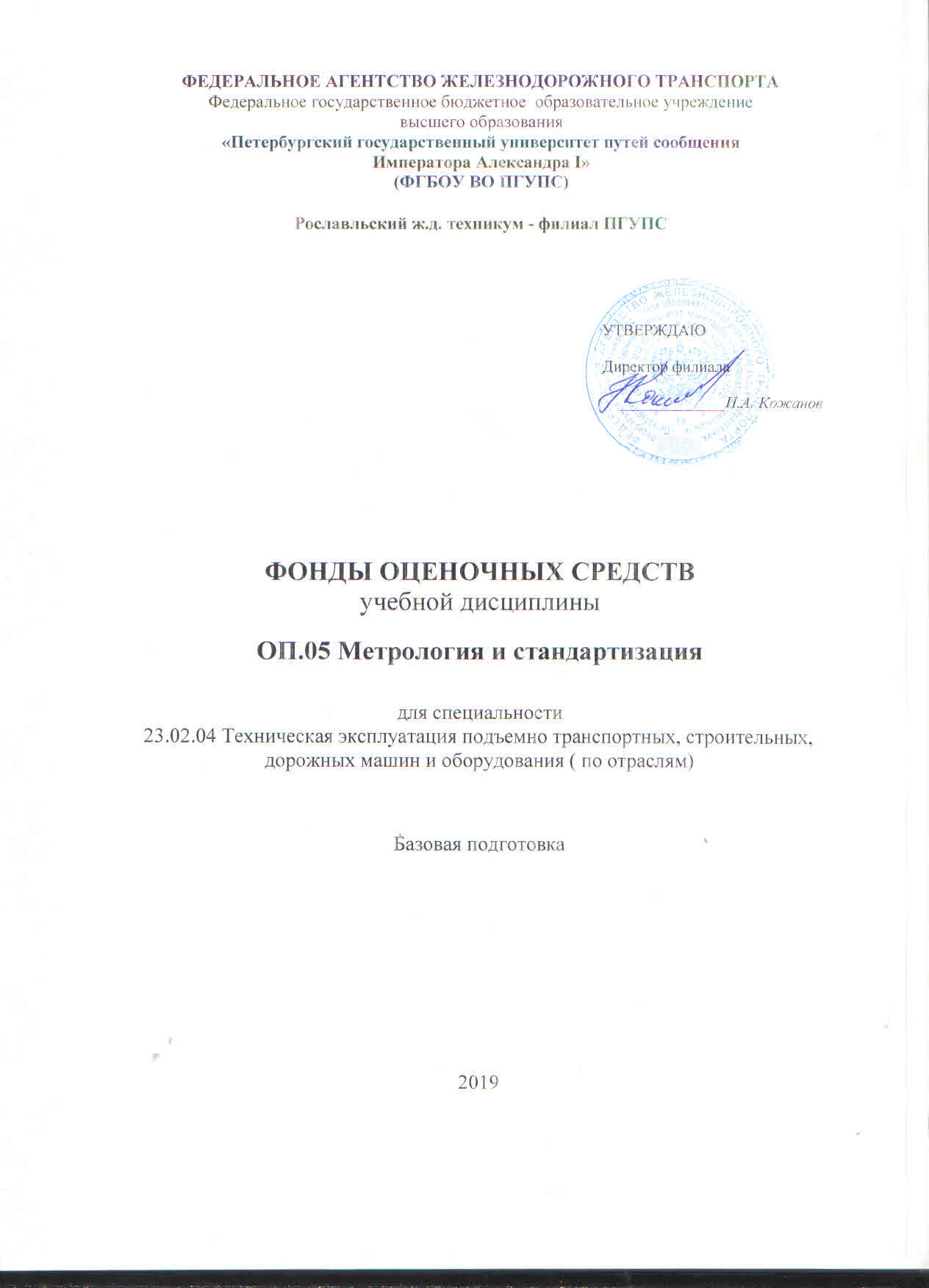 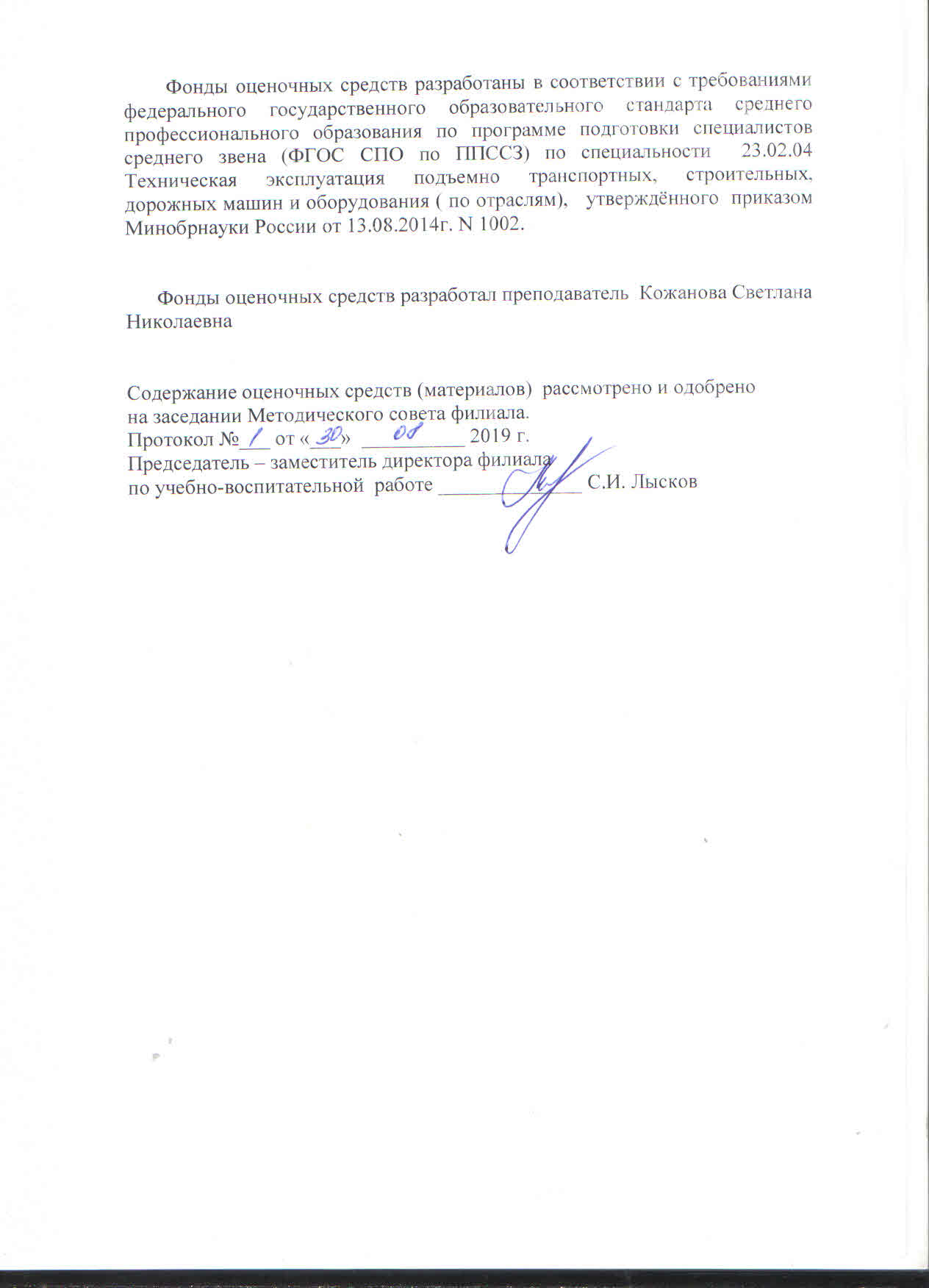 СОДЕРЖАНИЕПаспорт фонда оценочных средств	.…4Результаты освоения учебной дисциплины, подлежащие проверке	53.  Оценка освоения учебной дисциплины	63.1. Формы и методы оценивания	64.Контроль и оценка освоения учебной дисциплиныпо темам и разделам……………………………………………………………...75. Типовые задания для оценки освоенияУчебной дисциплины……………………..…………………………………… .10Литература……………………………………………………………………….13Приложения. Задания для оценки освоения дисциплиныПАСПОРТ ФОНДА ОЦЕНОЧНЫХ СРЕДСТВ	В результате освоения учебной дисциплины ОП.05 Метрология и стандартизация обучающийся должен обладать предусмотренными  ФГОС по  специальности СПОспециальности 23.02.04 Техническая эксплуатация подъемно-транспортных, строительных, дорожных машин и оборудования (по отраслям)(базовая подготовка) среднего профессионального образования следующими умениями, знаниями, которые формируют профессиональную компетенцию и общими компетенциями: умения (У)        У1.Оформлять проектно-конструкторскую документацию, технологическую и другую техническую документацию в соответствии с требованиями стандартов.        У2.Применять требования нормативных документов к основным видам продукции (услуг) и процессов.        У3.Использовать основные положения стандартизации в профессиональной деятельности.       У4.Применять стандарты качества для оценки выполненных работ.       У5. Применять основные правила и документы системы подтверждения соответствия Российской Федерации.знания (З)З 1.Основные понятия и определения метрологии и стандартизации.З 2.Основные положения государственной системы стандартизации Российской Федерации и систем (комплексов) общетехнических и организационно-методических стандартов.общие компетенции (ОК)ОК 1. Понимать сущность и социальную значимость своей будущей профессии, проявлять к ней устойчивый интерес.ОК 2. Организовывать собственную деятельность, выбирать типовые методы и способы выполнения профессиональных задач, оценивать их эффективность и качество.ОК 3. Принимать решение в стандартных и нестандартных ситуациях и нести за них ответственность.ОК 4. Осуществлять поиск и использование информации, необходимой для эффективного выполнения профессиональных задач, профессионального и личностного развития.ОК 5. Использовать информационно-коммуникационные технологии в профессиональной деятельности.ОК 6. Работать в коллективе и команде, эффективно общаться с коллегами, руководством, потребителями.ОК 7. Брать на себя ответственность за работу членов команды (подчиненных), результат выполнения заданий.ОК 8. Самостоятельно определять задачи профессионального и личностного развития, заниматься самообразованием, осознанно планировать повышение квалификации.ОК 9. Ориентироваться в условиях частой смены технологий в профессиональной деятельности.профессиональные компетенции (ПК)ПК 1.1. Обеспечивать безопасность движения транспортных средств при производстве работ.ПК 1.2. Обеспечивать безопасное и качественное выполнение работ при использовании подъемно-транспортных, строительных, дорожных машин и механизмов.ПК 1.3. Выполнять требования нормативно-технической документации по организации эксплуатации машин при строительстве, содержании и ремонте дорогПК 2.2. Контролировать качество выполнения работ по техническому обслуживанию и ремонту подъемно-транспортных, строительных, дорожных машин и оборудования.ПК 2.3. Определять техническое состояние систем и механизмов подъемно-транспортных, строительных, дорожных машин и оборудования.ПК 2.4. Вести учетно-отчетную документацию по техническому обслуживанию и ремонту подъемно-транспортных, строительных, дорожных машин и оборудования.ПК 3.2. Осуществлять контроль за соблюдением технологической дисциплины при выполнении работ.ПК 3.3. Составлять и оформлять техническую и отчетную документацию о работе ремонтно-механического отделения структурного подразделения.ПК 3.4. Участвовать в подготовке документации для лицензированияФормой промежуточной аттестации по учебной дисциплине является дифференцированный зачёт.2 РЕЗУЛЬТАТЫ ОСВОЕНИЯ ДИСЦИПЛИНЫ, ПОДЛЕЖАЩИЕ ПРОВЕРКЕРезультаты обучения (освоенные умения, усвоенные знания) представлены в таблице 1.Таблица 1 - Результаты обучения3. ОЦЕНКА ОСВОЕНИЯ УЧЕБНОЙ ДИСЦИПЛИНЫ3.1. Формы и методы оцениванияПредметом оценки служат умения (У) и знания (З), предусмотренные ФГОС по учебной дисциплине ОП.05 Метрология и стандартизация, направленные на формирование общих компетенций (ОК) и профессиональных компетенций (ПК). Контроль и оценка освоения учебной дисциплины ОП.05 Метрология и стандартизация   по разделам и темам рабочей программы представлен в Таблице 2.  4.КОНТРОЛЬ И ОЦЕНКА ОСВОЕНИЯ УЧЕБНОЙ ДИСЦИПЛИНЫ по темам (разделам)Таблица 25.ТИПОВЫЕ ЗАДАНИЯ ДЛЯОЦЕНКА ОСВОЕНИЯ УЧЕБНОЙ ДИСЦИПЛИНЫ5.1. Типовые тестовые задания по разделам оценки освоения учебной дисциплиныТестовое задание 1. Раздел Метрология1. Какие величины не являются физическими, классифицируемыми по видам явлений?вещественные;энергетические;производственные;характеризующие протекание процессов во времени.2. В основные задачи метрологии не входит:установление единиц ФВ, государственных эталонов и образцовых средств измерений;разработка теории, методов и средств измерений и контроля;обеспечение единства измерений;разработка методов и принципов сертификации.3. Запись dimQ означает:метод измерения величины Q;размерность величины Q;абсолютное значение величины Q;относительное значение величины Q.4. Характеристика одного из свойств физического объекта, общая в качественном отношении для многих физических объектов, но в количественном отношении индивидуальная для каждого из них, есть…условное обозначение;название свойства;кодировка объекта;физическая величина.5. Значение, идеальным образом отражающее в качественном и количественном отношениях физическую величину, - … значениеобусловленное;явное;истинное;назначенное;6. Значение ФВ, найденное экспериментальным путем и близкое к истинному значению, - … значениедействительное;установленное;найденное;определенное.7. Качественной характеристикой ФВ является:погрешность измерения;размерность;размер;постоянство во времени.8. Физической величиной, на множестве размеров которой возможно выполнение операций, подобных сложению (или вычитанию), является…коэффициент линейного расширения;сила электрического тока;твердость материала;сила ветра;9. Она бывает теоретическая, прикладная, законодательная?а) методика;б) история;в) метрология;г) величина.Тестовое задание 2. Раздел Стандартизация1. Нормативные документ, который разработан на основе консенсуса, принят признанным соответствующим органом и устанавливает для всеобщего использования правила, общие принципы или характеристики…технические условия;постановление правительства;технический регламент;стандарт.2. Контроль за разработкой и комплектованием нормативно-технической документации на предприятии производит служба…стандартизации;технологическая;конструкторская;технического контроля.3. Под стандартизацией понимается деятельность, направленная на…упорядочение в определенной области;разрешение выполнения определенной деятельности;обеспечение единства и точности измерений;соответствие продукции требованиям нормативных услуг, техническим регламентам.4.Требования к продукции (процессам, услугам), указанные в государственных стандартах России,…обязательны для отдельных предприятий;обязательны для выполнения;рекомендательны;обязательны отдельные требования.5. Под совместимостью понимается…создание типовой конструкции для ряда изделий;выбор оптимального числа разновидностей продукции, услуг;свод технических требований к продукции;пригодность продукции к совместному использованию для выполнения установленных требований.6. К основным принципам стандартизации не относится…соответствие требований стандартов требованиям законодательства;своевременное обновление устаревших требований к испытательным лабораториям;целесообразность разработки стандарта на основе анализа его необходимости в социальном, экономическом и техническом аспектах;взаимное согласие заинтересованных и участвовавших сторон.7. Обозначение государственного стандарта России…ОСТ;ГОСТ Р;СТП;ГОСТ.8. Документ, устанавливающий технические требования, которым должна удовлетворять продукция или услуга, а также процедуры, с помощью которых можно установить, соблюдены ли данные требования – это…рекомендации по стандартизации;сертификат;технические условия;национальный стандарт.9. Стандарт, принятый международной организацией по стандартизации,- это…ОСТ;ГОСТ;ГОСТ Р;Международный стандарт.10. При создании системы менеджменты качества для управления производством предприятию необходимо разработать…рекомендации по стандартизации;технические условия;отраслевой стандарт;стандарт организации.11. Пересмотр стандартов в РФ происходиткаждые 5 лет;по мере необходимости;каждые 10 лет;через 1 год.12. В техническом регламенте, как правило, устанавливаются…практические правила проектирования изготовления, монтажа, ТО и эксплуатации изделий;обязательные для применения общетехнические положения, порядки, методов выполнения работ;требования по безопасности;систематизированный свод наименований и кодов классификационных групп объектов.13.Одним из объектов разработки стандарта предприятия (СТП) является технологический процесс (ТП)…межотраслевой;региональный;предприятия;отраслевой.14. Контроль и надзор за соблюдением стандартов изготовителями продукции осуществляют региональные… стандартизации, метрологии и сертификацииуправления;центры;организации;предприятия.15.Определение единой системы показателей качества продукции, методов и средств ее испытаний и контроля – задача…метрологии;сертификации;специализации;стандартизации.16.Стандарт, принятый национальным органом одной страны, называется…межгосударственным стандартом;отраслевым стандартом;национальным стандартом;региональным стандартом.17. Стандартизацией называется…сокращение числа типов, видов и размеров изделий одинакового функционального  назначения;установление и применение правил с целью упорядочения деятельности в определенной области и для достижения оптимальной экономии;принцип создания машин и оборудования из многократно используемых стандартных агрегатов;деятельность, выявляющая объекты, которые нецелесообразно применять для производства.18.Увязка всех взаимодействующих факторов, обеспечивающих оптимальный уровень качества продукции, достигается…взаимозаменяемостью;сертификацией;комплексной стандартизацией;опережающей стандартизацией.19.Параметрические ряды получают на основе …инженерных расчетов;чисел геометрической прогрессии;чисел арифметической прогрессии;экспериментальных исследований.20.Главным параметром для штангенинструмента является…долговечность;диапазон измерений;цена деления;погрешность измерения.21.Метод стандартизации, устанавливающий типовые конструкторские и технологические решения, - …классификация;типизация;агрегатирование;унификация.22. Под унификацией понимается…экономия всех видов ресурсов;свод технических требований к продукции;пригодность продукции к совместному использованию для выполнения установленных требований;выбор оптимального числа разновидностей.23.К методам стандартизации не относится…сличение;упорядочение объектов;агрегатирование;симплификация.24.Для получения разнообразных производных машин различного применения присоединением к базовой модели изделия специального оборудования используют метод…базового агрегата;секционирования;дискретизации;симплификации.25. Результатом деятельности международной организации по стандартизации является разработка …технических регламентов;межгосударственных стандартов;международных стандартов;национальных стандартов.26. В состав Совета ИСО входят представители…потребителей;торговых организаций;изготовителей;национальных организаций по стандартизации.27. Высшим руководящим органом МЭК является…технический комитет;ассамблея;секретариат;Совет.5.2.Оценка образовательных достиженийПроцент результативности (количество правильных ответов) представлен в таблице 5.Таблица 5 - Процент результативности5.3.Условия выполненияВремя на выполнение: 20 мин. на каждый раздел учебной дисциплине.Оборудование учебного кабинета:посадочные места по количеству обучающихся;рабочее место преподавателя;комплект учебно-наглядных пособий по предмету.5.4. Вопросы для устного опроса и для дифференцированного зачета1.Дать определение физической величине. Что такое шкала физической величины? Приведите примеры различных шкал ФВ. Размерность физической величины2.Дать определение системы физических величин и системы единиц физических величин3.Поверочная схема и для чего она предназначена. Виды поверочных схем4.В чем заключается единство измерений?5.Что такое поверка средств измерений и какими способами она может проводиться?6.Для чего используются стандартные образцы? Назвать метрологические характеристики стандартных образцов7.Что понимают под метрологическим обеспечением производства?8.В чем состоят нормативно-правовые аспекты метрологии?9.Каковы задачи Госстандарта России в сфере метрологии?10.Каковы основные функции Государственной метрологической службы?11.Охарактеризуйте взаимосвязь отечественных и международных метрологических  организации?12.В чем состоит Государственный метрологический надзор и контроль?13.Назвать основные принципы государственных испытаний средств измерений 14.Назвать основные виды поверок средств измерений15.В чем заключается калибровка средств измерений?16.Дать характеристику системы сертификации средств измерений17.Сформулировать основные требования к методикам выполнения измерений18.В чем заключается метрологическая экспертиза нормативно-технической документации?19.Назвать основные принципы анализа состояния измерений на предприятии20.Перечислить законодательную и нормативную базы стандартизации21.Что называют стандартизацией и стандартом?22.С какой целью введена ГСС и проведение каких работ по стандартизации она регламентирует?23.Перечислить основные стандарты ГСС24.Объяснить основные цели ГСС 25.Перечислить цели и задачи стандартизации и пояснить на примерах26.Перечислить основные цели и задачи Госстандарта России 27.Какие основные функции выполняют технические комитеты Госстандарта РФ?28.Какие службы по стандартизации функционируют на предприятиях? Какие нормативные документы разрабатывают службы стандартизации на предприятиях?29.Какие документы в области стандартизации разрабатывают организации не производящие продукцию?30.Какие технические органы ИСО занимаются разработкой международных стандартов?31.Перечислить этапы разработки международных стандартов32.С какими международными организациями поддерживает контакты ИСО?33.Какие организации созданы в РФ для участия в работе с ИСО? Перечислить их основные функции?34.Приведите примеры категорий и видов стандартов и опишите условия их применения35.Что представляет собой государственный стандарт?36.Объяснить структуру и порядок разработки отраслевого стандарта37.Что такое стандарт предприятия?38.Пояснить особенности международных стандартов40.Что такое знак соответствия?42.Объяснить структуру законодательной и нормативной базы сертификации?44.Какие основные требования предъявляются к стандартам на сертификацию, аккредитацию и испытания?45.Какие стандарты регламентируют требования к системам качества предприятий на международном и российском уровнях?46.Каково назначение стандарта QS 9000 и его отличия от серии ИСО 9000?47.Что регламентирую стандарты серии ИСО 1400?48.В чем заключаются количественные и качественные характеристики качества услуг?49.В чем заключается назначение стандартов серии ИСО 10011?50.Что такое Руководство по качеству?ЛитератураОсновные источники:1. Шишмарев В.Ю. Метрология, стандартизация и сертификация и техническое регулирование /учебник для студентов учреждений среднего профессионального образования. 5-е изд. стер.М.: Издательский центр «Академия» 2015-320с.Дополнительные источники:1.Маргвелашвили Л.В. Метрология, стандартизация и сертификация на транспорте /лабораторно-практические работы/ учебное пособие для студентов учреждений среднего профессионального образования. 3-е изд. Стер. М.: Издательский центр «Академия» 2013-208с.Электронные образовательные ресурсы:1. Сайт научно-технической библиотеки ПГУПС Императора АлександраI. Форма доступа: http.//www.library.pgups.ru5.ТИПОВЫЕ ЗАДАНИЯ ДЛЯОЦЕНКА ОСВОЕНИЯ УЧЕБНОЙ ДИСЦИПЛИНЫ5.1. Типовые тестовые задания по разделам оценки освоения учебной дисциплиныРаздел 1. МетрологияТема 1.1 Основные понятия и определения в области  метрологииТеоретическое заданиеСформулируйте определение понятий:Время выполнения задания – 10 минутКритерии оценки:–  оценка «отлично» выставляется, если  сформулированы точные определения понятий;–  оценка «хорошо» выставляется, если  определения понятий неполные, допущены небольшие неточности; –  оценка «удовлетворительно» выставляется, если определения понятий недостаточно четкие допущены небольшие неточности; –  оценка «неудовлетворительно» выставляется, если допускают неточности в определении понятий, искажающие их смысл.Тема 1.2 Средства измеренийТестовое задание1 Основными критериями качества измерения являются…а) точность, достоверность, правильностьб) сходимость и воспроизводимость измеренийв) размер допускаемых погрешностей, точность, достоверностьг) точность, достоверность, правильность, сходимость и воспроизводимость измерений, а также размер допускаемых погрешностейд) точность, стоимость.2 Цена деления шкалы определяется а)  разностью значений величин, соответствующих двум соседним отсчетам шкалы измерительного средстваб) разностью между начальной и конечной величинойв)разностью значений величин, влияющих на окончательные данные шкалыг) разностью заданных величин3 Стабильность измерительного средства – это…а) качество, отражающее неизменность во времени его метрологических свойствб) качество, отражающее изменение во времени его метрологических свойствв) качество, отражающее изменение его метрологических характеристикг)  качество, позволяющее изменять его параметры4 Свойствами измерительных средств являются...а) прочность, точность, сходимость, воспроизводимостьб) точность, правильность, сходимость, воспроизводимостьв) жёсткость, сходимость, точность, воспроизводимостьг) твёрдость, сходимость, точность, воспроизводимость5 Шкалы порядка служат для….а) представления упорядоченной последовательности размеров Q1<Q2<Q3<...<Qj<…, каждый из которых больше предыдущего, хотя сами размеры неизвестныб) представления результатов измерений, полученных посредством экспериментального сравнения неизвестного размера Qi = Q с размером Qj=[Q] по правилу Q/ [Q] = qв) классификации эмпирических объектов, свойства которых проявляются только в отношении эквивалентностиг) представления результатов измерений, полученных посредством экспериментального сравнения i-ro размера с j-ым по правилу Qi - Qj=Qд) представления относительных величинКлючВремя выполнения задания – 5 минутКритерии оценки:- оценка «отлично» выставляется, если студент отвечает правильно на 5 вопросов;- оценка «хорошо» выставляется, если студент отвечает правильно на 4 вопроса;- оценка «удовлетворительно» выставляется, если студент отвечает правильно на 3 вопроса;- оценка «неудовлетворительно» выставляется, если студент отвечает правильно не более  чем на 2 вопроса.Практическое задание 1Задача 1. Как выражается заданная единица физической величины через основные единицы системы СИ? Заданная физическая величина выбирается из таблицы 1 согласно варианту.Таблица 1 - Исходные данные для задачи 1Задача 2. Размерность физической величины Х записана в виде заданной формулы размерности через прописные буквы L, M, T, I согласно международного стандарта. Запишите выражение единицы измерения этой величины через основные единицы системы СИ, укажите ее наименование и какая физическая величина в ней измеряется. Варианты задания выбираются из таблицы 2.Таблица 2 - Исходные данные для задачи 2Задача 3. Заданную физическую величину, выраженную в кратных (дольных, внесистемных) единицах, запишите через основные единицы системы СИ. Вариант заданий выбирается из таблицы 3.Таблица 3 - Исходные данные для задачи 3Время выполнения задания – 30 минутКритерии оценки:–  оценка «отлично» выставляется, если все задачи решены, верно;–  оценка «хорошо» выставляется, если  при решении задач допущены незначительные ошибки; –  оценка «удовлетворительно» выставляется, если при решении задач допущены ошибки; –  оценка «неудовлетворительно» выставляется, если задачи решены не верно.Тема 1.3 Государственная метрологическая службаТестовое задание1Метрология – это наука об измерениях, рассматривающая задачи:а)  создания методов и средств достижения требуемой точности измерений б)  создания методов и средств измеренийв) разработки системы средств, методов и нормативной базы обеспечения единства измеренийг)  создания методов и средств измерений, разработки системы средств, методов и нормативной базы обеспечения единства измерений, методов и средств достижения требуемой точности измерений2 Что является главным предметом метрологии?а) определение общих методов обработки результатов измерений, оценка их точностиб) извлечение количественной информации о свойствах объектов и процессов с заданной точностью и достоверностьюв) разработка общей теории измерений физических величинг) установление и регламентация методов и средств измерений3 Какие компоненты включает в себя метрологическое обеспечение измерений? Укажите все правильные ответы:а) нормотворческуюб) гуманитарнуюв) правовуюг) научнуюд) организационную4  Главный  нормативный акт по обеспечению единства измерений?а) закон РФб) правила РФв) договор РФг) конституция РФ5 Она бывает теоретическая, прикладная, законодательная?а) методика б) историяв) метрологияг) величинаКлючВремя выполнения задания – 5 минутКритерии оценки:- оценка «отлично» выставляется, если студент отвечает правильно на 5 вопросов;- оценка «хорошо» выставляется, если студент отвечает правильно на 4 вопроса;- оценка «удовлетворительно» выставляется, если студент отвечает правильно на 3 вопроса;- оценка «неудовлетворительно» выставляется, если студент отвечает правильно не более  чем на 2 вопроса.Раздел 2. СтандартизацияТема 2.1.Система стандартизацииТестовое задание1 Правовые основы стандартизации в России установлены Законом Российской Федерации…? а) О стандартизацииб) О техническом регулированиив) Об обеспечении единства измеренийг) О сертификации продукции и услуг2 Каковы цели стандартизации? Укажите все правильные ответы:а) уменьшение себестоимости продукцииб) повышение качества продукциив) устранение барьеров в торговлег) увеличение номенклатуры изделий3 Каково назначение стандартизации? Укажите все правильные ответы:а) обеспечить право потребителя на приобретение товаров надлежащего качестваб) создать условия получения максимальной прибыли производителемв) обеспечить безопасность и комфорт потребителяг) создать комфортные условия труда работникам4 Что из ниже перечисленного может быть названо объектом стандартизации? Укажите все правильные ответы:а) продукцияб) параметры изделияв) терминологияг) процессд) услуга5 Что из ниже перечисленного относится к задачам стандартизации? Укажите все правильные ответы:а) определение общих методов обработки результатов измерений, оценка их точностиб) обеспечение взаимопонимания между разработчиками, изготовителями, продавцами и потребителями (заказчиками)в) согласование и увязка показателей и характеристик продукции, ее элементов, комплектующих изделий, сырья, материаловг) извлечение количественной информации о свойствах объектов и процессов с заданной точностью и достоверностьюКлючВремя выполнения задания – 5 минутКритерии оценки:- оценка «отлично» выставляется, если студент отвечает правильно на 5 вопросов;- оценка «хорошо» выставляется, если студент отвечает правильно на 4 вопроса;- оценка «удовлетворительно» выставляется, если студент отвечает правильно на 3 вопроса;- оценка «неудовлетворительно» выставляется, если студент отвечает правильно не более  чем на 2 вопроса.Тема 2.2 Нормативная документацияТестовое задание1 Какова основная задача 2-го переходного этапа преобразования Государственной системы стандартизации (ГСС) в национальную систему стандартизации (НСС)?а) разработка новых отраслевых стандартов вместо действовавших до 2003 гб) разработка и апробация национальных стандартов РФв) разработка нормативной базы национальной системы стандартизацииг) изменение правового статуса системы с государственного на добровольный2 К видам стандартов относятсяа) основополагающие, на продукцию, на методы контроляб) государственные, национальные, отраслевыев) классификаторы, национальные, на продукциюг) основополагающие, региональные, национальные3 Нормативные документы, которые разрабатываются на принципиально новые виды продукции, передовые методы испытаний, а также нетрадиционные технологии и принципы управления производством - это…а) СТОб) СТПв) ОСТг) ГОСТ4 Категории стандартов классифицируют как…а) технические регламенты (ТР), государственные стандарты (ГОСТ Р), отраслевые стандарты (ОСТ), технические условия (ТУ), стандарты предприятий (СТП), стандарты общественных объединений, научно-технических и инженерных обществ (СТО), международные стандарты (ИСО) б) общие технические регламенты, специальные технические регламенты, стандарты основополагающие, стандарты на продукцию, услугив) стандарты на процессы, стандарты на методы контроля г) стандарты на методы измерений, испытаний, анализад) стандарты на предельно допустимые нормы различного ряда воздействий технологий на природную среду5 В РФ действуют следующие виды стандартов…а) технические регламенты (ТР), стандарты на продукцию и услуги, стандарты на методы контроля б) общие технические регламенты, специальные технические регламенты, стандарты основополагающие, стандарты на продукцию, услуги, стандарты на процессы, стандарты на методы контроля, стандарты на методы измерений, испытаний, анализав) государственные стандарты (ГОСТ Р), отраслевые стандарты (ОСТ), г) технические условия (ТУ), стандарты предприятий (СТП),д) специальные технические регламенты, стандарты основополагающие, стандарты на продукцию, услугиКлючВремя выполнения задания – 5 минутКритерии оценки:- оценка «отлично» выставляется, если студент отвечает правильно на 5 вопросов;- оценка «хорошо» выставляется, если студент отвечает правильно на 4 вопроса;- оценка «удовлетворительно» выставляется, если студент отвечает правильно на 3 вопроса;- оценка «неудовлетворительно» выставляется, если студент отвечает правильно не более  чем на 2 вопроса.	Практическое задание 2-3Определение показателей качества продукции экспериментальным и измерительным методомКритерии оценки выполнения и защиты практического занятия:–  оценка «отлично» выставляется, если задание выполнено, верно, оформлен отчёт о работе и студент правильно отвечает на контрольные вопросы;–  оценка «хорошо» выставляется, если  при выполнении задания допущены незначительные ошибки, оформлен отчёт о работе и при ответе на контрольные вопросы допущены небольшие неточности; –  оценка «удовлетворительно» выставляется, если при выполнении задания допущены ошибки, оформлен отчёт о работе и при ответе на контрольные вопросы допущены неточности; –  оценка «неудовлетворительно» выставляется, если задание выполнено, не верно, не оформлен отчёт о работе и студент не правильно отвечает на контрольные вопросы.Тема 2.3 Общетехнические стандартыТестовое задание1 Для размерных рядов при выпуске продукции используется…а) арифметическая прогрессияб) гиперболическая зависимостьв) экспоненциальная зависимостьг) геометрическая прогрессияд) логарифмическая зависимость2 Основными целями параметрической стандартизации являются а) разработка рядов параметров на основе технико-экономических критериевб) разработка стандартовв) сокращение и оптимизация номенклатуры изделий при обеспечении потребности в нихг) оптимизация суммарных затрат на разработку, производство изделий и их эксплуатациюд) установление оптимальной номенклатуры изделий3 Как обозначается ряд предпочтительных чисел: 1,00; 1,25;  1,60;  2,00;  2,50 … имеющий знаменатель прогрессии 1,25?а) R5б) R10в) R20г) R404 Как обозначается ряд предпочтительных чисел, по которому выбираются номинальные емкости постоянных конденсаторов: 1,5пф; 2,2пф; 3,3пф; 4,7пф; 6,8 пф?а) E3б) E6в) E12г) E185 Основными понятиями при оптимизации объектов стандартизации являются…а) сохранение здоровья, освобождение от ручного трудаб) экономическая эффективность, уменьшение затратв) эффекты, затраты, цели, ограниченияг) получение максимальной прибыли, освоение производствад) трудозатраты, расход ресурсов, загрязнение атмосферыКлючВремя выполнения задания – 5 минутКритерии оценки:- оценка «отлично» выставляется, если студент отвечает правильно на 5 вопросов;- оценка «хорошо» выставляется, если студент отвечает правильно на 4 вопроса;- оценка «удовлетворительно» выставляется, если студент отвечает правильно на 3 вопроса;- оценка «неудовлетворительно» выставляется, если студент отвечает правильно не более  чем на 2 вопроса.Тема 2.4.Качество продукцииТестовое задание1 Международные стандарты могут применяться в России:а) после введения требований международного стандарта ГОСТ Рб) до принятия в качестве ГОСТ Р2 Международные стандарты ИСО серии 9000 в России носят характер:а) обязательныйб) добровольный3 «Семейство» стандартов ИСО серии 9000 – растёт за счёт:а) расширения объектов стандартизацииб) увеличения областей примененияв) роста числа пользователей4 Посредством принятия ГОСТ Р в России введены стандарты ИСО серии 9000:а) ИСО 9000б) ИСО 9001в) ИСО 9002г) ИСО 9003д) ИСО 90045 В соответствии со стандартом ИСО 9000:2008, качество – это:а) объективно существующая совокупность свойств и характеристик изделия, которая определяет изделие как таковое и отличает его от другогоб) пригодность для использования, соответствие назначениюв) степень соответствия совокупности присущих характеристик требованиямКлючВремя выполнения задания – 5 минутКритерии оценки:- оценка «отлично» выставляется, если студент отвечает правильно на 5 вопросов;- оценка «хорошо» выставляется, если студент отвечает правильно на 4 вопроса;- оценка «удовлетворительно» выставляется, если студент отвечает правильно на 3 вопроса;- оценка «неудовлетворительно» выставляется, если студент отвечает правильно не более  чем на 2 вопроса.Практическое задание  4Определение показателей качества продукции экспериментальным и измерительным методомКритерии оценки выполнения и защиты практического занятия:–  оценка «отлично» выставляется, если задание выполнено, верно, оформлен отчёт о работе и студент правильно отвечает на контрольные вопросы;–  оценка «хорошо» выставляется, если  при выполнении задания допущены незначительные ошибки, оформлен отчёт о работе и при ответе на контрольные вопросы допущены небольшие неточности; –  оценка «удовлетворительно» выставляется, если при выполнении задания допущены ошибки, оформлен отчёт о работе и при ответе на контрольные вопросы допущены неточности; –  оценка «неудовлетворительно» выставляется, если задание выполнено, не верно, не оформлен отчёт о работе и студент не правильно отвечает на контрольные вопросы.Тема 2.5.  Правила и документы системы подтверждения соответствия РФТестовое задание1 Образцы для испытаний при проведении сертификации отбирает…а) испытательная лаборатория или другая организация по ее поручениюб) орган по сертификациив) заявительг) территориальный центр по метрологии, стандартизации и сертификации2 Срок деятельности сертификата … а) составляет не более трех летб) составляет три годав) составляет пять летг) устанавливается органом по сертификации3 Основным способом доказательства соответствия при сертификации средств измерений является…а) декларация о соответствииб) испытаниев) проверка производстваг) инспекционный контрольд) отзыв потребителя4 Информация о том, что продукция сертифицирована, содержится…. а) в технической и товаросопроводительной документацииб) в техническом паспорте и на этикеткев) на этикетке и товаросопроводительной документацииг) в техническом паспорте5 Знак соответствия ставится …а) на изделие, тару, упаковку, сопроводительную и техническую документациюб) на изделие, сопроводительную и техническую документациюв) на изделие, тару и упаковкуг) на изделие, тару, упаковку и техническую документациюКлючВремя выполнения задания – 5 минутКритерии оценки:- оценка «отлично» выставляется, если студент отвечает правильно на 5 вопросов;- оценка «хорошо» выставляется, если студент отвечает правильно на 4 вопроса;- оценка «удовлетворительно» выставляется, если студент отвечает правильно на 3 вопроса;- оценка «неудовлетворительно» выставляется, если студент отвечает правильно не более  чем на 2 вопроса.Практическое задание  5. Анализ схем системы подтверждения соответствия продукций, предусмотренных российскими правилами, на соответствие рекомендациям ИСО и МЭК.Задание. Выбрать и обосновать схему предложенной продукции и услуги, в соответствии с вариантом, указанным в таблице 7, учитывая её специфику и конструктивную сложность.Таблица 7 – Варианты задания Результаты освоения(объекты оценивания)Основные показатели оценки результата и их критерииТип задания;№ заданияФорма аттестации(в соответствии с учебным планом)У.1 Умение оформлять проектно-конструкторскую документацию, технологическую и другую техническую документацию в соответствии с требованиями стандартовДемонстрация навыков использования документации систем качества в профессиональной деятельностиТест Устный опросРолевая играОценка  по  результатам  тестирования, ответов на вопросы, сообщенийДифференцированный зачетУ.2Умениеприменять требования нормативных документов к основным видам продукции (услуг) и процессовДемонстрация умения применять требования нормативных документов к основным видам продукции (услуг) и процессовУстный опросПрактическое занятиеОценка  по  результатам  выполнения  практического занятия, ответов на вопросыДифференцированный зачетУ.3Умениеиспользовать основные положения стандартизации в профессиональной деятельностиДемонстрация умения применять основные положения стандартизации в профессиональной деятельностиТест Устный опросПрактическое занятиеОценка  по  результатам  выполнения  практического занятия, ответов на вопросы, тестированияДифференцированный зачетУ.4Умениеприменять стандарты качества для оценки выполненных работДемонстрация умения применять стандарты качества для оценки выполненных работТест Устный опросПрактическое занятиеОценка  по  результатам  выполнения  практического занятия, тестирования, ответов на вопросыДифференцированный зачетУ.5Умение применять основные правила и документы системы подтверждения соответствия Российской ФедерацииДемонстрация умения применять основные правила и документы системы подтверждения соответствия РФТест Устный опросПрактическое занятиеОценка  по  результатам  тестирования, практического занятия, ответов на вопросыДифференцированный зачетЗ.1 Знание основных понятий и определений метрологии и стандартизацииИзложение терминологии и единиц измерения величин в соответствии с действующими стандартами и международной системой единиц СИТест Устный опросОценка по  результатам устного опроса. Оценка  по  результатам  тестирования Дифференцированный зачетЗ.2 Знаниеосновных положений государственной системы стандартизации Российской Федерации и систем (комплексов) общетехнических и организационно-методическихстандартовИзложение основных понятий и определений метрологии и стандартизации, документации систем качестваТест Устный опрос Практическое занятиеОценка по  результатам устного опроса, практического занятия, тестированияДифференцированный зачетСодержание учебного материала Формы и методы контроляФормы и методы контроляФормы и методы контроляФормы и методы контроляФормы и методы контроляФормы и методы контроляФормы и методы контроляСодержание учебного материала Текущий контрольТекущий контрольТекущий контрольРубежный контрольРубежный контрольПромежуточная аттестацияПромежуточная аттестацияСодержание учебного материала Форма контроляПроверяемые ПК, ОК, У,ЗПроверяемые ПК, ОК, У,ЗФорма контроляПроверяемые ПК, ОК,У,ЗФорма контроляПроверяемые ПК, ОК, У,ЗРаздел 1. Метрологиядифференцированный зачётУ1,У2, У3, У4, З1, З2,ПК1.1, ПК1.2, ПК1.3, ПК2.2, ПК2.3, ПК3.1, ПК3.2, ПК3.3Тема 1.1. Основные понятияв метрологииУстный опросТестирование ВСРУ1,У3,У4,З1,З2,ОК 3,ОК7,ОК8ПК1.1, ПК1.3, ПК2.2У1,У3,У4,З1,З2,ОК 3,ОК7,ОК8ПК1.1, ПК1.3, ПК2.2Тема 1.2. Средства измеренийПисьменный опросПрактическое занятиеТестирование ВСРУ1,У2, У5,З1,З2,ОК2, ОК6,ОК7,ОК8ПК1.1, ПК1.2, ПК3,2, ПК3.2, ПК3.3У1,У2, У5,З1,З2,ОК2, ОК6,ОК7,ОК8ПК1.1, ПК1.2, ПК3,2, ПК3.2, ПК3.3Тема1.3.Государственная метрологическая службаУстный опросТестирование ВСРУ1,У4, У5,З1,З2,ОК2, ОК3, ОК6,ОК7,ПК1.1, ПК1.2, ПК2.2, ПК2.3, ПК3.1, ПК3.2У1,У4, У5,З1,З2,ОК2, ОК3, ОК6,ОК7,ПК1.1, ПК1.2, ПК2.2, ПК2.3, ПК3.1, ПК3.2Раздел 2. Стандартизациядифференцированный зачётУ1,У2,У4, У5,З1,З2,ОК3,ОК8,ОК9,ПК1.1,ПК1.2, ПК2.2, ПК3.1, ПК3.2, ПК3.4Тема 2.1.Система стандартизацииУстный опросТестирование ВСРУ1, У2,У3,У4,З1,З2,ОК3,ОК8,ОК9ПК1.1,ПК1.2, ПК2.3У1, У2,У3,У4,З1,З2,ОК3,ОК8,ОК9ПК1.1,ПК1.2, ПК2.3Тема 2.2.Нормативная документацияПисьменный  опросПрактическое занятие Тестирование ВСРУ1, У2, У3,З1, З2,    ОК3,ОК8,ОК9ПК1.1,ПК1.2, ПК3,1, ПК3.2,ПК3.3, ПК3.4У1, У2, У3,З1, З2,    ОК3,ОК8,ОК9ПК1.1,ПК1.2, ПК3,1, ПК3.2,ПК3.3, ПК3.4Тема 2.3.Общетехнические стандартыПисьменный опросПрактическое занятие Тестирование ВСРУ1, У2,У4,У5,З1,З2, ОК3,ОК5,ОК8,ОК9ПК1.1,ПК1.2, ПК3,2, ПК3.3, ПК3.4У1, У2,У4,У5,З1,З2, ОК3,ОК5,ОК8,ОК9ПК1.1,ПК1.2, ПК3,2, ПК3.3, ПК3.4Тема 2.4. Качество продукцииПисьменный опросПрактическое занятие Тестирование ВСРУ1, У2,У3,У5,З2,ОК1,ОК5,ОК6,ОК7,ОК9,ПК1.1,ПК1.2,ПК1.3, ПК3.3, ПК3.4У1, У2,У3,У5,З2,ОК1,ОК5,ОК6,ОК7,ОК9,ПК1.1,ПК1.2,ПК1.3, ПК3.3, ПК3.4Тема 2.5.Правила и документы системы подтверждения соответствия РФУстный опросТестирование ВСРУ1, У2,У5,З1,З2,ОК1,ОК5,ОК6,ОК7,ОК9,ПК1.2,ПК1.3,ПК2.3, ПК3.3,ПК3.4У1, У2,У5,З1,З2,ОК1,ОК5,ОК6,ОК7,ОК9,ПК1.2,ПК1.3,ПК2.3, ПК3.3,ПК3.4Оценка уровня подготовкиБалл (отметка)Вербальный аналог90 ÷ 100%5отлично80 ÷ 89%4 хорошо70 ÷ 79%3удовлетворительноменее 70%2неудовлетворительноТерминОпределениеМетрологияИзмерение Единство измеренийРезультат измеренияСредство измеренияЭталон единицы величиныМетрологическая службаТеоретическая метрологияПрикладная (практическая) метрологияЗаконодательная метрология№ вопросаПравильные ответы1г2а3а4б5аВариант123456Наименование величиныЭлектрическое напряжениеАктивная мощностьЭлектрическая емкостьМагнитная индукцияКоличество электричестваЭлектрическое сопротивлениеНаименование единицывольтваттфарадтеслакулономОбозначениеВВтФТлКлОмВариант789101112Наименование величиныИндуктивностьМагнитный потокЭлектрическая проводимостьЭлектромагнитная энергияСилаДавлениеНаименование единицыгенривеберсименсджоульньютонпаскальОбозначениеГнВбСмДжНПаВариант123456Формула размерностиLMT-2L-1MT-2L2MT-2L2MT-3LMT-3I-1L2MT-3I-1Вариант789101112Формула размерностиL-2M-1T4I2L2MT-3I-2L-2M-1T3I2L2MT-2I-1MT-2I-1L2MT-2I-2Вариант123456Физическая величина20мегатонн150 наноампер300пикафарад50декалитров200 микрогенри2гигаомаВариант789101112Физическая величина5 градусов (угловых)5гектар200С1 световой год20микроом16суток№ вопросаПравильные ответы1г2б3в, г, д4а5в№ вопросаПравильные ответы1б2б, в3а, в4а, г, д5б, в№ вопросаПравильные ответы1г2а3г4а5б№ вопросаПравильные ответы1г2в3б4б5б№ вопросаПравильные ответы1а, б2б3а, б4б, в, г5в№ вопросаПравильные ответы1б2а3б4в5а№ вариантаПродукция, услуга1- ремонт радиовещательных и телевизионных приемников;- телевизоры2- техническое обслуживание радиовещательных приемников;- устройства радиоприёмные3- техническое обслуживание телевизионных приемников;- магнитолы4- ремонт бытовой аппаратуры воспроизведения информации;- магниторадиолы5- техническое обслуживание аппаратуры записи информации;- радиокомплексы6- ремонт бытовых машин;- радиолы7- ремонт бытовых приборов;- радиоприёмники8- установка вспомогательных радиоэлектронных устройств;- тюнеры9- подключение вспомогательных радиоэлектронных устройств;- устройстврадиоприемные комбинированные10- ремонт и техническое обслуживание телевизионной аппаратуры;- телетюнер, тюнер спутникового телевидения11- ремонт и техническое обслуживание видеоаппаратуры;- магнитофоны и магнитофоны-приставки12- ремонт радиоприемных устройств с питанием от сети;- аппаратура видеозаписи и воспроизведения бытовая13- ремонт и техническое обслуживание акустической аппаратуры;- видеомагнитофоны, видеопроигрыватели бытовые, видеоигры14- ремонт аппаратуры магнитной записи с питанием от сети;- телевизионные, видеокамеры бытовые с питанием от сети15- ремонт электрофонов и электропроигрывателей;- электрофоны и электропроигрыватели16- техническое обслуживание проигрывателей с компакт-дисками;- усилители низкой частоты автономные, эквалайзеры17- ремонт и техническое обслуживание усилительных устройств;- узлы и элементы бытовой радиоэлектронной аппаратуры18- ремонт антенных устройств с питанием от сети;- блоки питания для бытовой радиоэлектронной аппаратуры19техническое обслуживание инструментов электромузыкальных;- источники бесперебойного питания20- ремонт инструментов и приборов переносных;- зарядные устройства